ОКПО  50781824, ОГРН1020200610495, ИНН/КПП 0207003329/020701001ПРИКАЗ         №  86                                                         от    10  сентября 2021  годаО проведении школьного этапа всероссийской олимпиады школьников в 2021-2022 учебном годуВ соответствии с приказом Министерства образования и науки Российской Федерации от 02.09.2021г. №1763 «Об утверждении Порядка проведения всероссийской олимпиады школьников», с приказом Министерства образования Республики Башкортостан №1763 от 02.09.2021г. «Об обеспечении организации и проведении всероссийской олимпиады школьников в 2021-2022 учебном году», с приказом Министерства образования Республики Башкортостан №1775 от 06.09.2021 г. «Об организации и проведении школьного этапа всероссийской олимпиады школьников в 2021-2022 учебном году» приказом начальника МКУ ОО Галиевой Л.Р. № 151  от 08.09.2021 годаприказываю: 1. Провести школьный этап всероссийской олимпиады школьников (далее - Олимпиада) в период с 28 сентября по 28 октября 2021 года по следующим общеобразовательным предметам: математика, русский язык, иностранный язык (английский), информатика, физика, химия, биология, экология, география, астрономия, литература, история, обществознание, экономика, право, искусство (мировая художественная культура), физическая культура, технология, основы безопасности жизнедеятельности. 2. Обеспечить проведение школьного этапа всероссийской олимпиады школьников в соответствии с Порядком проведения Олимпиады и выполнением нормативных документов Министерства образования и науки Республики Башкортостан по организации и проведению ШЭ ВОШ с соблюдением санитарно-эпидемиологических правил, утвержденных Постановлением Главного государственного санитарного врача Российской Федерации от 28 сентября 2020 года №28. 3. Сформировать и утвердить состав оргкомитета проведения ШЭ ВОШ в 2021-2022 учебном году (Приложение 1).4. Установить и утвердить график проведения ШЭ ВОШ в 2021-2022 учебном году (Приложение 2). 5. Обеспечить работу организаторов ШЭ ВОШ с использованием информационных технологий, своевременное получение информации и соблюдение конфиденциальности, касающейся содержания олимпиадных заданий, критериев оценивания. 6.  Обеспечить проведение школьного этапа всероссийской олимпиады школьников в соответствии с Порядком проведения Олимпиады и выполнением нормативных документов Министерства образования и науки Республики Башкортостан по организации и проведению ШЭ ВОШ с соблюдением санитарно-эпидемиологических правил, утвержденных Постановлением Главного государственного санитарного врача Российской Федерации от 28 сентября 2020 года №28; - обеспечить информирование обучающихся и их родителей (законных представителей) о датах проведения ШЭ ВОШ; - обеспечить сбор и хранение заявлений родителей (законных представителей) обучающихся, заявивших о своем участии в ШЭ ВОШ, об ознакомлении с Порядком, о согласии на публикацию олимпиадных работ, в том числе в сети Интернет; обеспечить утверждение результатов ШЭ ВОШ по каждому общеобразовательному предмету (рейтинг победителей и призеров школьного этапа олимпиады) и публикацию их на своем сайте в сети «Интернет», в том числе протоколов жюри ШЭ ВОШ по каждому общеобразовательному предмету; - обеспечить награждение победителей и призеров ШЭ ВОШ; - обеспечить сохранность жизни и здоровья обучающихся во время проведения ШЭ ВОШ; - обеспечить общественное наблюдение за ходом проведения ШЭ ВОШ, в соответствии с Порядком аккредитации граждан в качестве общественных наблюдателей при проведении государственной итоговой аттестации по образовательным программам основного общего и среднего общего образования, всероссийской олимпиады школьников и олимпиад школьников (Приказ Министерства образования и науки Российской федерации от 28 июня 2013 г. №491); - провести ШЭ ВОШ по общеобразовательным предметам химия, биология, информатика, математика, астрономия и физика в дистанционном формате с использованием информационного ресурса «Онлайн-курсы Образовательного центра «Сириус»» в установленные ОЦ «Сириус» сроки; - до 10 сентября 2021 г. актуализировать данные в ФИС ОКО о количественном контингенте обучающихся общеобразовательных организаций; - провести ШЭ ВОШ по общеобразовательным предметам русский язык, ОБЖ, литература, право, обществознание, экономика, экология, история, география, физическая культура, искусство (МХК), английский язык, технология, технология очно по заданиям, разработанным региональной предметно-методической комиссией согласно графику проведения Олимпиады; - предусмотреть, в случае ухудшения санитарно-эпидемиологической обстановки в связи с ростом заболеваемости COVID-19 и перевода образовательного процесса региона в дистанционную форму обучения, проведение ШЭ ВОШ по всем общеобразовательном предметам с применением информационно-коммуникационных технологий, обязательно включая систему онлайн-прокторинга. 7. Контроль за исполнением данного приказа возложить на заместителя директора по УВР Насырову Г.М.Приложение 1. К приказу №  86 от 10.09.2021 г.Состав оргкомитета проведения ШЭ ВОШ в 2021-2022 учебном году  Хафзетдинова Г.Р. – директор школыНасырова Г.М. – зам.директора по УВРНасырова Э.Р. – зам. директора по ВРСадыков Б.И. – преподаватель ОБЖХарисова З.Т. – председатель профкома школы                                                                                  Приложение 2 к приказу №  86 от 10.09.2021 г. Приложение 3.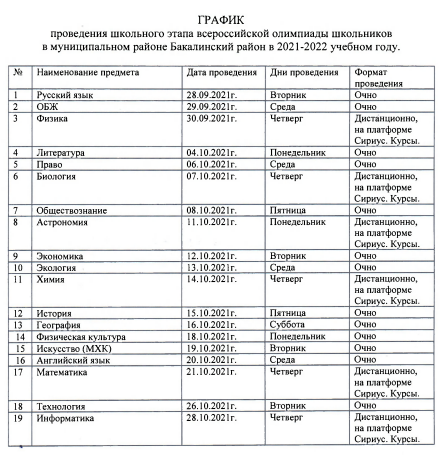 Состав предметных комиссий для проверки работ школьной олимпиадыПо русскому языку и литературе:Хабибуллина Г.Т., Мукаилова А.Р., Хабибуллина В.Б.По математике, физике, астрономии:Харисова З.Т., Садыков Б.И., Хабибуллина В.Б.По ОБЖ, физической культуре:Шайдуллина В.А., Садыков Б.И.По химии, биологии, географии, экологии:Насырова Г.М., Хафзетдинова Г.Р., Ямалиева З.Н.По истории, праву, обществознанию, экономике:Хафзетдинова Г.Р., Ямалиева З.Н.По технологии:Садыков Б.И., Ямалиева З.Н.По искусству:Хабибуллина Г.Т., Зиннатуллина Ф.А.По английскому языку:  Хуснутдинова К.И., Насырова Э.Р.По информатике:Насырова Г.М. , Садыков Б.И.По родным языкам:Зиннатуллина Ф.А., Насырова Э.Р., Хабибуллина В.Б.   Председатель  жюри: Насырова Г.М.Приложение 3Организаторы в аудиториях проведения школьного этапа ВОШДиректор школы: _____________ / Г.Р.Хафзетдинова С приказом ознакомилась: ___________  Насырова Г.М.ОКПО  50781824, ОГРН1020200610495, ИНН/КПП 0207003329/020701001ПРИКАЗ            № 107                                             от 16 сентября 2019 годаО проведении практических занятий по эвакуации на случай возникновения пожара.ПРИКАЗЫВАЮ:      Провести с учащимися и работниками школы 17 сентября 2019 года в 9.50 часов практическое занятие по эвакуации на случай возникновения пожара и угрозы совершения террористического акта, умению пользоватъся первичными средствами пожаротушений, отработать порядок действий на случай пожара и по обнаружению взрывных устройств или подозрительных предметов                                                                   (отв. преподаватель ОБЖ Насыров Н.А.).И. о. директора школы: ___________ Г. Р. ХафзетдиноваС приказом ознакомился: __________ Насыров Н.АОКПО  50781824, ОГРН1020200610495, ИНН/КПП 0207003329/020701001ПРИКАЗ         № 99                                                           от 31 августа 2019 годаПриказываю:1.   Организовать кружковую работу для детей, посещающих группу дошкольного образования «Волшебная бумага». Ответственная Хазиева Э. С.2.  Утвердить план работы кружка «Волшебная бумага» на 2019-2020 учебный год. И. о директора школы: ________ Г. Р. ХафзетдиноваОКПО  50781824, ОГРН1020200610495, ИНН/КПП 0207003329/020701001ПРИКАЗ№ 60                                                   от  31 августа 2020 годаО назначении ответственного лица по работе с обучающимися с ограниченными возможностями здоровьяПРИКАЗЫВАЮ:      Назначить ответственным лицом по работе с обучающимися с ограниченными возможностями здоровья заместителя директора по воспитательной работе  Насырову Э.Р.-Директор школы: __________ Г. Р. ХафзетдиноваС приказом ознакомилась: __________ Насырова Э.Р.ОКПО  50781824, ОГРН1020200610495, ИНН/КПП 0207003329/020701001ПРИКАЗ                       № 85                                                         от  27 августа 2019 годаО создании общественного наркологического поста      В целях профилактики наркомании, токсикомании, табакокурения, алкоголизма среди несовершеннолетних учащихся школы, согласно положения об общественном наркологическом посте (ОНП) по согласованию с комиссией по делам несовершеннолетних и защите их прав (приложение) создать в школе общественный наркологический пост в составе:1. Насыровой Э.Р. - председатель, зам.дир.по ВР;2. Хазиевой З.С. - член ОНП, заведующая Мустафинским ФАП (по согласованию);3. Насырова Н.А. - член ОНП, преподаватель ОБЖ;4. Рябашевой Л.А. - член ОНП, инспектор по делам несовершеннолетних  ПДН ОМВД России по Бакалинскому району (по согласованию);5. Ахметшиной Р.Ф. - член ОНП, председатель родительского комитетаИ.о. директора школы: _______ Г. Р. ХафзетдиноваС приказом ознакомились: _________ Насырова Э. Р.                                        ________ Хазиева З. С.                                           ________ Насыров Н. А.                                            ________ Рябашева Л. А.                                                  _________ Ахметшина Р. Ф.ОКПО  50781824, ОГРН1020200610495, ИНН/КПП 0207003329/020701001ПРИКАЗ№ 76                             от 27 августа 2019 годаО назначении общественного инспсктора по охране и защите прав детства       Насырову Э.Р. - заместителя директора по ВР назначить общественным инспектором по охране и защите прав детства.И.о. директора школы: _______ Г. Р. ХафзетдиноваС приказом ознакомилась:  ________ Насырова Э.Р.ОКПО  50781824, ОГРН1020200610495, ИНН/КПП 0207003329/020701001ПРИКАЗ               № 75                                                                  от 26 августа 2019 годаО     назначении     лица,     ответственного     за     обслуживание         локально-вычислительной   сети   и контентную фильтрацию информации, поступающей из сети Интернет.      Насырову Э.Р. - зам. директора по ВР назначить ответственным лицом за обслуживание локально-вычислительной сети и контентную фильтрацию информации, поступающей из сети Интернет, в целях недопущения информации, наносящей вред здоровью учащихся.И.о. директора школы: _________ Г. Р. Хафзетдинова С приказом ознакомилась:  ________ Насырова Э.Р.БАШҠОРТОСТАН РЕСПУБЛИКАҺЫБАҠАЛЫ РАЙОНЫМУНИЦИПАЛЬ  РАЙОНЫ  МОСТАФА АУЫЛЫНЫҢУРТА ДӨЙӨМ БЕЛЕМ БИРЕҮ МӘКТӘБЕМУНИЦИПАЛЬ  ДӨЙӨМ БЕЛЕМ БИРЕҮ  БЮДЖЕТ УЧРЕЖДЕНИЕҺЫ(УДББМ  Мостафа  ауылы)452650 Башkортостан Республикаhы Баkалы районы Мостафа ауылы Школьная урамы, 38Тел. /факс (34742) 2-51-49E-mail: mustafasosh@yandex.ru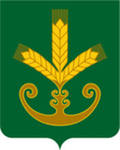 МУНИЦИПАЛЬНОЕ ОБЩЕОБРАЗОВАТЕЛЬНОЕ БЮДЖЕТНОЕ УЧРЕЖДЕНИЕ СРЕДНЯЯ ОБЩЕОБРАЗОВАТЕЛЬНАЯ ШКОЛА С. МУСТАФИНО МУНИЦИПАЛЬНОГО РАЙОНА БАКАЛИНСКИЙ РАЙОН РЕСПУБЛИКИ БАШКОРТОСТАН(МОБУ СОШ С. МУСТАФИНО)с. Мустафино, ул. Школьная  д. 38, Бакалинский район, Республика Башкортостан, 452662Тел. /факс (34742) 2-51-49E-mail: mustafasosh@yandex.ruПредмет ОлимпиадыДата проведенияОрганизатор  в аудиторииТехнология26.10.2021Насырова Г.М.Право06.10.2021Насырова Э.Р.Биология07.10.2021Насырова Э.Р.География16.10.2021Садыков Б.И.Русский язык28.09.2021Харисова З.Т.Садыков Б.И., Зиннатуллина Ф.А.История15.10.2021Зиннатуллина Ф.А.Химия14.10.2021Насырова Э.Р.Математика21.10.2021Хабибуллина Г.Т.Астрономия11.10.2021Мукаилова А.Р.Физическая культура18.10.2021Садыков Б.И.Литература04.10.2021Насырова Э.Р.Садыков Б.И.Экология13.10.2021Хабибуллина Г.Т.ОБЖ29.09.2021Мукаилова А.Р.Обществознание08.10.2021Харисова З.Т.Экономика12.10.2021Шайдуллина В.А.Иностранный язык(англ., немецкий)20.10.2021Ямалиева З.Н.Информатика и ИКТ28.10.2021Ямалиева З.Н.Искусство (МХК)19.10.2021Харисова З.Т.Физика30.09.2021Насырова Э.Р.БАШҠОРТОСТАН РЕСПУБЛИКАҺЫБАҠАЛЫ РАЙОНЫМУНИЦИПАЛЬ  РАЙОНЫ  МОСТАФА АУЫЛЫНЫҢУРТА ДӨЙӨМ БЕЛЕМ БИРЕҮ МӘКТӘБЕМУНИЦИПАЛЬ  ДӨЙӨМ БЕЛЕМ БИРЕҮ  БЮДЖЕТ УЧРЕЖДЕНИЕҺЫ(УДББМ  Мостафа  ауылы)452650 Башkортостан Республикаhы Баkалы районы Мостафа ауылы Школьная урамы, 38Тел. /факс (34742) 2-51-49E-mail: mustafasosh@yandex.ruМУНИЦИПАЛЬНОЕ ОБЩЕОБРАЗОВАТЕЛЬНОЕ БЮДЖЕТНОЕ УЧРЕЖДЕНИЕ СРЕДНЯЯ ОБЩЕОБРАЗОВАТЕЛЬНАЯ ШКОЛА С. МУСТАФИНО МУНИЦИПАЛЬНОГО РАЙОНА БАКАЛИНСКИЙ РАЙОН РЕСПУБЛИКИ БАШКОРТОСТАН(МОБУ СОШ С. МУСТАФИНО)с. Мустафино, ул. Школьная  д. 38, Бакалинский район, Республика Башкортостан, 452662Тел. /факс (34742) 2-51-49E-mail: mustafasosh@yandex.ruБАШҠОРТОСТАН РЕСПУБЛИКАҺЫБАҠАЛЫ РАЙОНЫМУНИЦИПАЛЬ  РАЙОНЫ  МОСТАФА АУЫЛЫНЫҢУРТА ДӨЙӨМ БЕЛЕМ БИРЕҮ МӘКТӘБЕМУНИЦИПАЛЬ  ДӨЙӨМ БЕЛЕМ БИРЕҮ  БЮДЖЕТ УЧРЕЖДЕНИЕҺЫ(УДББМ  Мостафа  ауылы)452650 Башkортостан Республикаhы Баkалы районы Мостафа ауылы Школьная урамы, 38Тел. /факс (34742) 2-51-49E-mail: mustafasosh@yandex.ruМУНИЦИПАЛЬНОЕ ОБЩЕОБРАЗОВАТЕЛЬНОЕ БЮДЖЕТНОЕ УЧРЕЖДЕНИЕ СРЕДНЯЯ ОБЩЕОБРАЗОВАТЕЛЬНАЯ ШКОЛА С. МУСТАФИНО МУНИЦИПАЛЬНОГО РАЙОНА БАКАЛИНСКИЙ РАЙОН РЕСПУБЛИКИ БАШКОРТОСТАН(МОБУ СОШ С. МУСТАФИНО)с. Мустафино, ул. Школьная  д. 38, Бакалинский район, Республика Башкортостан, 452662Тел. /факс (34742) 2-51-49E-mail: mustafasosh@yandex.ruБАШҠОРТОСТАН РЕСПУБЛИКАҺЫБАҠАЛЫ РАЙОНЫМУНИЦИПАЛЬ  РАЙОНЫ  МОСТАФА АУЫЛЫНЫҢУРТА ДӨЙӨМ БЕЛЕМ БИРЕҮ МӘКТӘБЕМУНИЦИПАЛЬ  ДӨЙӨМ БЕЛЕМ БИРЕҮ  БЮДЖЕТ УЧРЕЖДЕНИЕҺЫ(УДББМ  Мостафа  ауылы)452650 Башkортостан Республикаhы Баkалы районы Мостафа ауылы Школьная урамы, 38Тел. /факс (34742) 2-51-49E-mail: mustafasosh@yandex.ruМУНИЦИПАЛЬНОЕ ОБЩЕОБРАЗОВАТЕЛЬНОЕ БЮДЖЕТНОЕ УЧРЕЖДЕНИЕ СРЕДНЯЯ ОБЩЕОБРАЗОВАТЕЛЬНАЯ ШКОЛА С. МУСТАФИНО МУНИЦИПАЛЬНОГО РАЙОНА БАКАЛИНСКИЙ РАЙОН РЕСПУБЛИКИ БАШКОРТОСТАН(МОБУ СОШ С. МУСТАФИНО)с. Мустафино, ул. Школьная  д. 38, Бакалинский район, Республика Башкортостан, 452662Тел. /факс (34742) 2-51-49E-mail: mustafasosh@yandex.ruБАШҠОРТОСТАН РЕСПУБЛИКАҺЫБАҠАЛЫ РАЙОНЫМУНИЦИПАЛЬ  РАЙОНЫ  МОСТАФА АУЫЛЫНЫҢУРТА ДӨЙӨМ БЕЛЕМ БИРЕҮ МӘКТӘБЕМУНИЦИПАЛЬ  ДӨЙӨМ БЕЛЕМ БИРЕҮ  БЮДЖЕТ УЧРЕЖДЕНИЕҺЫ(УДББМ  Мостафа  ауылы)452650 Башkортостан Республикаhы Баkалы районы Мостафа ауылы Школьная урамы, 38Тел. /факс (34742) 2-51-49E-mail: mustafasosh@yandex.ruМУНИЦИПАЛЬНОЕ ОБЩЕОБРАЗОВАТЕЛЬНОЕ БЮДЖЕТНОЕ УЧРЕЖДЕНИЕ СРЕДНЯЯ ОБЩЕОБРАЗОВАТЕЛЬНАЯ ШКОЛА С. МУСТАФИНО МУНИЦИПАЛЬНОГО РАЙОНА БАКАЛИНСКИЙ РАЙОН РЕСПУБЛИКИ БАШКОРТОСТАН(МОБУ СОШ С. МУСТАФИНО)с. Мустафино, ул. Школьная  д. 38, Бакалинский район, Республика Башкортостан, 452662Тел. /факс (34742) 2-51-49E-mail: mustafasosh@yandex.ruБАШҠОРТОСТАН РЕСПУБЛИКАҺЫБАҠАЛЫ РАЙОНЫМУНИЦИПАЛЬ  РАЙОНЫ  МОСТАФА АУЫЛЫНЫҢУРТА ДӨЙӨМ БЕЛЕМ БИРЕҮ МӘКТӘБЕМУНИЦИПАЛЬ  ДӨЙӨМ БЕЛЕМ БИРЕҮ  БЮДЖЕТ УЧРЕЖДЕНИЕҺЫ(УДББМ  Мостафа  ауылы)452650 Башkортостан Республикаhы Баkалы районы Мостафа ауылы Школьная урамы, 38Тел. /факс (34742) 2-51-49E-mail: mustafasosh@yandex.ruМУНИЦИПАЛЬНОЕ ОБЩЕОБРАЗОВАТЕЛЬНОЕ БЮДЖЕТНОЕ УЧРЕЖДЕНИЕ СРЕДНЯЯ ОБЩЕОБРАЗОВАТЕЛЬНАЯ ШКОЛА С. МУСТАФИНО МУНИЦИПАЛЬНОГО РАЙОНА БАКАЛИНСКИЙ РАЙОН РЕСПУБЛИКИ БАШКОРТОСТАН(МОБУ СОШ С. МУСТАФИНО)с. Мустафино, ул. Школьная  д. 38, Бакалинский район, Республика Башкортостан, 452662Тел. /факс (34742) 2-51-49E-mail: mustafasosh@yandex.ruБАШҠОРТОСТАН РЕСПУБЛИКАҺЫБАҠАЛЫ РАЙОНЫМУНИЦИПАЛЬ  РАЙОНЫ  МОСТАФА АУЫЛЫНЫҢУРТА ДӨЙӨМ БЕЛЕМ БИРЕҮ МӘКТӘБЕМУНИЦИПАЛЬ  ДӨЙӨМ БЕЛЕМ БИРЕҮ  БЮДЖЕТ УЧРЕЖДЕНИЕҺЫ(УДББМ  Мостафа  ауылы)452650 Башkортостан Республикаhы Баkалы районы Мостафа ауылы Школьная урамы, 38Тел. /факс (34742) 2-51-49E-mail: mustafasosh@yandex.ruМУНИЦИПАЛЬНОЕ ОБЩЕОБРАЗОВАТЕЛЬНОЕ БЮДЖЕТНОЕ УЧРЕЖДЕНИЕ СРЕДНЯЯ ОБЩЕОБРАЗОВАТЕЛЬНАЯ ШКОЛА С. МУСТАФИНО МУНИЦИПАЛЬНОГО РАЙОНА БАКАЛИНСКИЙ РАЙОН РЕСПУБЛИКИ БАШКОРТОСТАН(МОБУ СОШ С. МУСТАФИНО)с. Мустафино, ул. Школьная  д. 38, Бакалинский район, Республика Башкортостан, 452662Тел. /факс (34742) 2-51-49E-mail: mustafasosh@yandex.ru